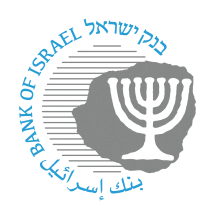 BANK OF ISRAELOffice of the Spokesperson and Economic InformationOctober 23, 2023Press release:The Bank of Israel announces an additional outline for the customers of the credit card companies to help them deal with the ramifications of the “Swords of Iron” warFurther to the assistance outline formulated by the Bank of Israel and adopted by the banks to ease the burden of credit and fees for customers dealing with the ramifications of the war, the Banking Supervision Department announces an additional assistance outline for customers of the credit card companies. Bank of Israel Governor Prof. Amir Yaron said: “The outline being published today is another element in the set of economic tools that the Bank of Israel is advancing in order to ease the cash flow of target population groups, increase financial certainty, and help the public get through this challenging period.  There are many economic issues resulting from the war and its effects, and we have our finger on the pulse and are acting in parallel in all aspects of our responsibility.  I would like to thank the Banking Supervision Department for formulating the outline, and I would like to thank the credit card companies for joining it.”Supervisor of Banks Daniel Hahiashvili said: “The assistance outline for customers of the credit card companies comes in addition to the assistance outline for bank customers, and is a direct continuation of the many steps we are advancing in order to make it easier for customers during this period, while adapting the assistance measures to the nature of the customers.  I thank the credit card companies for joining the outline, which comes in addition to the various leniencies adopted by the companies at their own initiative since the outbreak of the war.  We are constantly monitoring the data and the enquiries received as part of our constant contact with the public, and we are prepared to formulate additional measures and expand existing ones as necessary.”The outline enables households and businesses that are located or that operate within a range of 30 km from the Gaza Strip, residents who have been evacuated from their homes by an official state agency in accordance with a list that is updated from time to time, those serving in the IDF reserves and those mobilized through emergency call-ups, and those that are first-degree relatives of those killed, abducted, or missing during the war (hereinafter – group of first-degree customers) to defer loan repayments for a period of three months.   For this group, loan repayments will be deferred with no interest charges and no fee charges in accordance with the details appearing in the table below.  In addition, this group will be exempt from some fees involved in activity vis-a-vis the credit card companies.Other bank customers (hereinafter – group of second-degree customers), will be given the option of deferring loan repayments for three months, with the deferred payments bearing interest that shall not exceed the interest rate in the loan contract.  Deferred payments will be added to the end of the loan period.  The deferral will be made without fee charges.  It should be emphasized that because deferrals for these customers involve interest for the deferral period, it is important that before making such a decision, the customer examine the implications of the deferral, including its economic cost (in terms of the interest cost, the amount of the monthly repayment after the deferral, and so forth), in order to make an informed decision.To clarify, the outline that has been formulated presents the minimum conditions for deferring loan repayments, and each credit card company is permitted to expand upon it for the good of their customers and at their request.For more information on the additional measures taken to benefit customers, please see the emergency information page on the Bank of Israel’s website.The Banking Supervision Department continues to monitor events, and calls on the public to contact the banks or credit card companies to obtain assistance on these matters as necessary.  In addition, the public can contact the Banking Supervision Department’s  Consumer Enquiries and Inspection Unit at 02-655-2680 or *9086.  Comprehensive plan adopted by the credit card companies to help customers deal with the ramifications of the “Swords of Iron” warClarifications:This outline will take effect no later than October 31, 2023, in order for each credit card company to prepare properly, and will last for the period allocated in the outline from the date it actually takes effect. Insofar as the implementation of the outline requires an enquiry from the customer, requests submitted by December 31, 2023 will be accepted.  If necessary, an extension of these dates will be considered.In order to delay payments, the customer must contact the credit card company and submit a request in the manner determined by the company.  With regard to fees, insofar as it is possible to make a customer-initiated enquiry unnecessary, this should be prioritized.This outline does not apply to borrowers in the midst of legal proceedings or borrowers in arrears for a period of more than 2 months.The company may announce a freeze in all or part of the outline, except for customers regarding which the outline has been implemented at the time of the announcement.  The company shall update its customers of such an announcement accordingly.This outline presents the minimum conditions, and each bank is permitted to expand upon it to benefit its customers and at their request.First-degree customersGroup of customers*:Individuals or businesses living or operating within a range of up to 30 km from the Gaza Strip.**Population evacuated from their homes by official agencies, as of the date of the plan’s publication.**First degree relatives (spouse, parents, and children) of those killed or abducted during the war or of those missing.***Those serving in the reserves and those mobilized through an emergency call-up.***How to obtain information on which group you belong to:* Individuals, and small businesses with an annual settlement turnover with the credit card company of no more than NIS 2 million, who fall within one or more of the stated population groups.** According to the list of localities sent to the credit card companies by authorized entities.*** Based on a customer declaration or presentation of appropriate documentation, in accordance with the company’s decision.  With regard to small businesses, in accordance with the details published by the company.First-degree customersGroup of customers*:Individuals or businesses living or operating within a range of up to 30 km from the Gaza Strip.**Population evacuated from their homes by official agencies, as of the date of the plan’s publication.**First degree relatives (spouse, parents, and children) of those killed or abducted during the war or of those missing.***Those serving in the reserves and those mobilized through an emergency call-up.***How to obtain information on which group you belong to:* Individuals, and small businesses with an annual settlement turnover with the credit card company of no more than NIS 2 million, who fall within one or more of the stated population groups.** According to the list of localities sent to the credit card companies by authorized entities.*** Based on a customer declaration or presentation of appropriate documentation, in accordance with the company’s decision.  With regard to small businesses, in accordance with the details published by the company.First-degree customersGroup of customers*:Individuals or businesses living or operating within a range of up to 30 km from the Gaza Strip.**Population evacuated from their homes by official agencies, as of the date of the plan’s publication.**First degree relatives (spouse, parents, and children) of those killed or abducted during the war or of those missing.***Those serving in the reserves and those mobilized through an emergency call-up.***How to obtain information on which group you belong to:* Individuals, and small businesses with an annual settlement turnover with the credit card company of no more than NIS 2 million, who fall within one or more of the stated population groups.** According to the list of localities sent to the credit card companies by authorized entities.*** Based on a customer declaration or presentation of appropriate documentation, in accordance with the company’s decision.  With regard to small businesses, in accordance with the details published by the company.First-degree customersGroup of customers*:Individuals or businesses living or operating within a range of up to 30 km from the Gaza Strip.**Population evacuated from their homes by official agencies, as of the date of the plan’s publication.**First degree relatives (spouse, parents, and children) of those killed or abducted during the war or of those missing.***Those serving in the reserves and those mobilized through an emergency call-up.***How to obtain information on which group you belong to:* Individuals, and small businesses with an annual settlement turnover with the credit card company of no more than NIS 2 million, who fall within one or more of the stated population groups.** According to the list of localities sent to the credit card companies by authorized entities.*** Based on a customer declaration or presentation of appropriate documentation, in accordance with the company’s decision.  With regard to small businesses, in accordance with the details published by the company.First-degree customersGroup of customers*:Individuals or businesses living or operating within a range of up to 30 km from the Gaza Strip.**Population evacuated from their homes by official agencies, as of the date of the plan’s publication.**First degree relatives (spouse, parents, and children) of those killed or abducted during the war or of those missing.***Those serving in the reserves and those mobilized through an emergency call-up.***How to obtain information on which group you belong to:* Individuals, and small businesses with an annual settlement turnover with the credit card company of no more than NIS 2 million, who fall within one or more of the stated population groups.** According to the list of localities sent to the credit card companies by authorized entities.*** Based on a customer declaration or presentation of appropriate documentation, in accordance with the company’s decision.  With regard to small businesses, in accordance with the details published by the company.Leniencies in the credit field:Type of creditPayment delay periodMaximum interest rateHow the payments are spread outLeniencies in the credit field:Cumulative consumer credit up to NIS 100,000Three months (After this period, a further extension will be considered)No interest cost in respect of the delayed amountAdding the payments at the end of the loan period.Leniencies in the credit field:Cumulative business credit up to NIS 300,000Three months (After this period, a further extension will be considered)No interest cost in respect of the delayed amountAdding the payments at the end of the loan period.Leniencies in the area of fees:Blanket 3-month exemption from fees in respect of transactions made by first-degree customers, other than transactions involving foreign exchange or foreign trade (as detailed in the footnote).Blanket 3-month exemption from fees in respect of transactions made by first-degree customers, other than transactions involving foreign exchange or foreign trade (as detailed in the footnote).Blanket 3-month exemption from fees in respect of transactions made by first-degree customers, other than transactions involving foreign exchange or foreign trade (as detailed in the footnote).Blanket 3-month exemption from fees in respect of transactions made by first-degree customers, other than transactions involving foreign exchange or foreign trade (as detailed in the footnote).Second-degree customersAll other customers of the credit card companiesSecond-degree customersAll other customers of the credit card companiesSecond-degree customersAll other customers of the credit card companiesSecond-degree customersAll other customers of the credit card companiesSecond-degree customersAll other customers of the credit card companiesLeniencies in the credit field:Cumulative consumer credit up to NIS 100,000Three months (after this period, a further extension will be considered)Interest rate in the agreementPayments will be added at the end of the loan periodLeniencies in the credit field:Cumulative business credit up to NIS 300,000Three months (after this period, a further extension will be considered)Interest rate in the agreementPayments will be added at the end of the loan periodLeniencies in the credit field:FeesPayments will be delayed without fee charges.Payments will be delayed without fee charges.Payments will be delayed without fee charges.